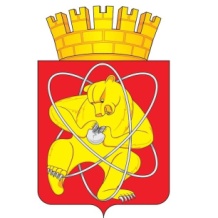 Городской округ «Закрытое административно – территориальное образование Железногорск Красноярского края»АДМИНИСТРАЦИЯ ЗАТО г. ЖЕЛЕЗНОГОРСКПОСТАНОВЛЕНИЕ    19.02.2024                                                                                                                                          № 213г. ЖелезногорскО внесении изменений в постановление Администрации ЗАТО г. Железногорск от 30.11.2017 № 2069 "Об утверждении муниципальной программы «Формирование современной городской среды на 2018-2026 годы» "Руководствуясь статьей 16 Федерального закона от 06.10.2003 № 131-ФЗ «Об общих принципах организации местного самоуправления в Российской Федерации», Приказом Минстроя России от 18.03.2019 № 162/пр "Об утверждении методических рекомендаций по подготовке государственных программ субъектов Российской Федерации и муниципальных программ формирования современной городской среды в рамках реализации федерального проекта «Формирование комфортной городской среды»", Уставом ЗАТО Железногорск, постановлением Администрации ЗАТО                           г. Железногорск от 21.08.2013 № 1301 «Об утверждении Порядка принятия решений о разработке, формировании и реализации муниципальных программ ЗАТО Железногорск», в целях формирования современной городской среды и обеспечения комплексного подхода к благоустройству территорий ЗАТО Железногорск,ПОСТАНОВЛЯЮ:1. Внести следующие изменения в постановление Администрации ЗАТО            г. Железногорск от 30.11.2017 № 2069 "Об утверждении муниципальной программы «Формирование современной городской среды на 2018-2026 годы»":1.1. Приложение № 1 к муниципальной программе «Формирование современной городской среды на 2018-2026 годы» изложить в новой редакции  согласно приложению к настоящему постановлению.2. Отделу управления проектами и документационного, организационного обеспечения деятельности Администрации ЗАТО г. Железногорск                            (В.Г. Винокурова) довести настоящее постановление до сведения населения через газету «Город и горожане».3. Отделу общественных связей Администрации ЗАТО г. Железногорск             (И.С. Архипова) разместить настоящее постановление на официальном сайте Администрации ЗАТО г. Железногорск в информационно-телекоммуникационной сети «Интернет».4. Контроль над исполнением настоящего постановления возложить на первого заместителя Главы ЗАТО г. Железногорск по жилищно-коммунальному хозяйству Р.И. Вычужанина.5. Настоящее постановление вступает в силу после его официального опубликования.Глава ЗАТО г. Железногорск                                                         Д.М. ЧернятинИ.о. руководителя УГХ Администрации  ЗАТО г. Железногорск                                                             Ю.С. Масалов      Приложение       к постановлению Администрации ЗАТО г. Железногорск      от 19.02.2024 № 213      Приложение       к постановлению Администрации ЗАТО г. Железногорск      от 19.02.2024 № 213      Приложение       к постановлению Администрации ЗАТО г. Железногорск      от 19.02.2024 № 213      Приложение       к постановлению Администрации ЗАТО г. Железногорск      от 19.02.2024 № 213      Приложение       к постановлению Администрации ЗАТО г. Железногорск      от 19.02.2024 № 213      Приложение       к постановлению Администрации ЗАТО г. Железногорск      от 19.02.2024 № 213      Приложение       к постановлению Администрации ЗАТО г. Железногорск      от 19.02.2024 № 213      Приложение       к постановлению Администрации ЗАТО г. Железногорск      от 19.02.2024 № 213      Приложение       к постановлению Администрации ЗАТО г. Железногорск      от 19.02.2024 № 213      Приложение       к постановлению Администрации ЗАТО г. Железногорск      от 19.02.2024 № 213      Приложение       к постановлению Администрации ЗАТО г. Железногорск      от 19.02.2024 № 213      Приложение       к постановлению Администрации ЗАТО г. Железногорск      от 19.02.2024 № 213      Приложение       к постановлению Администрации ЗАТО г. Железногорск      от 19.02.2024 № 213      Приложение       к постановлению Администрации ЗАТО г. Железногорск      от 19.02.2024 № 213      Приложение       к постановлению Администрации ЗАТО г. Железногорск      от 19.02.2024 № 213      Приложение       к постановлению Администрации ЗАТО г. Железногорск      от 19.02.2024 № 213      Приложение       к постановлению Администрации ЗАТО г. Железногорск      от 19.02.2024 № 213Приложение №1Приложение №1Приложение №1Приложение №1Приложение №1к муниципальной программе «Формирование современной городской среды на 2018-2026 годы»к муниципальной программе «Формирование современной городской среды на 2018-2026 годы»к муниципальной программе «Формирование современной городской среды на 2018-2026 годы»к муниципальной программе «Формирование современной городской среды на 2018-2026 годы»к муниципальной программе «Формирование современной городской среды на 2018-2026 годы»к муниципальной программе «Формирование современной городской среды на 2018-2026 годы»к муниципальной программе «Формирование современной городской среды на 2018-2026 годы»к муниципальной программе «Формирование современной городской среды на 2018-2026 годы»к муниципальной программе «Формирование современной городской среды на 2018-2026 годы»к муниципальной программе «Формирование современной городской среды на 2018-2026 годы»к муниципальной программе «Формирование современной городской среды на 2018-2026 годы»Информация о ресурсном обеспечении муниципальной программы за счет средств местного бюджета, в том числе средств, поступивших из бюджетов других уровней бюджетной системыИнформация о ресурсном обеспечении муниципальной программы за счет средств местного бюджета, в том числе средств, поступивших из бюджетов других уровней бюджетной системыИнформация о ресурсном обеспечении муниципальной программы за счет средств местного бюджета, в том числе средств, поступивших из бюджетов других уровней бюджетной системыИнформация о ресурсном обеспечении муниципальной программы за счет средств местного бюджета, в том числе средств, поступивших из бюджетов других уровней бюджетной системыИнформация о ресурсном обеспечении муниципальной программы за счет средств местного бюджета, в том числе средств, поступивших из бюджетов других уровней бюджетной системыИнформация о ресурсном обеспечении муниципальной программы за счет средств местного бюджета, в том числе средств, поступивших из бюджетов других уровней бюджетной системыИнформация о ресурсном обеспечении муниципальной программы за счет средств местного бюджета, в том числе средств, поступивших из бюджетов других уровней бюджетной системыИнформация о ресурсном обеспечении муниципальной программы за счет средств местного бюджета, в том числе средств, поступивших из бюджетов других уровней бюджетной системыИнформация о ресурсном обеспечении муниципальной программы за счет средств местного бюджета, в том числе средств, поступивших из бюджетов других уровней бюджетной системыИнформация о ресурсном обеспечении муниципальной программы за счет средств местного бюджета, в том числе средств, поступивших из бюджетов других уровней бюджетной системыИнформация о ресурсном обеспечении муниципальной программы за счет средств местного бюджета, в том числе средств, поступивших из бюджетов других уровней бюджетной системыИнформация о ресурсном обеспечении муниципальной программы за счет средств местного бюджета, в том числе средств, поступивших из бюджетов других уровней бюджетной системыИнформация о ресурсном обеспечении муниципальной программы за счет средств местного бюджета, в том числе средств, поступивших из бюджетов других уровней бюджетной системыИнформация о ресурсном обеспечении муниципальной программы за счет средств местного бюджета, в том числе средств, поступивших из бюджетов других уровней бюджетной системыИнформация о ресурсном обеспечении муниципальной программы за счет средств местного бюджета, в том числе средств, поступивших из бюджетов других уровней бюджетной системыИнформация о ресурсном обеспечении муниципальной программы за счет средств местного бюджета, в том числе средств, поступивших из бюджетов других уровней бюджетной системыИнформация о ресурсном обеспечении муниципальной программы за счет средств местного бюджета, в том числе средств, поступивших из бюджетов других уровней бюджетной системыИнформация о ресурсном обеспечении муниципальной программы за счет средств местного бюджета, в том числе средств, поступивших из бюджетов других уровней бюджетной системыИнформация о ресурсном обеспечении муниципальной программы за счет средств местного бюджета, в том числе средств, поступивших из бюджетов других уровней бюджетной системыИнформация о ресурсном обеспечении муниципальной программы за счет средств местного бюджета, в том числе средств, поступивших из бюджетов других уровней бюджетной системыИнформация о ресурсном обеспечении муниципальной программы за счет средств местного бюджета, в том числе средств, поступивших из бюджетов других уровней бюджетной системыИнформация о ресурсном обеспечении муниципальной программы за счет средств местного бюджета, в том числе средств, поступивших из бюджетов других уровней бюджетной системыИнформация о ресурсном обеспечении муниципальной программы за счет средств местного бюджета, в том числе средств, поступивших из бюджетов других уровней бюджетной системыИнформация о ресурсном обеспечении муниципальной программы за счет средств местного бюджета, в том числе средств, поступивших из бюджетов других уровней бюджетной системыИнформация о ресурсном обеспечении муниципальной программы за счет средств местного бюджета, в том числе средств, поступивших из бюджетов других уровней бюджетной системы                                              рублей                                              рублей                                              рублей                                              рублейНаименование показателяНаименование показателяНаименование показателяКБККБККБККБККБККБККБККБККБККБККБККБК20242024202520252025202620262026Итого на периодИтого на периодИтого на периодИтого на периодНаименование показателяНаименование показателяНаименование показателяКЦСРКЦСРКВСРКВСРКФСРКФСРКФСРКВРКВРКВРКВРКВР20242024202520252025202620262026Итого на периодИтого на периодИтого на периодИтого на периодМуниципальная программа «Формирование современной городской среды на 2018-2026 годы»Муниципальная программа «Формирование современной городской среды на 2018-2026 годы»Муниципальная программа «Формирование современной городской среды на 2018-2026 годы»18000000001800000000301 541 241,32301 541 241,322 201 685,702 201 685,702 201 685,702 201 685,702 201 685,702 201 685,70305 944 612,72305 944 612,72305 944 612,72305 944 612,72Резерв средств на исполнение условий соглашений о предоставлении межбюджетных трансфертов из вышестоящего бюджета в рамках муниципальной программы «Формирование современной городской среды на 2018-2026 годы»Резерв средств на исполнение условий соглашений о предоставлении межбюджетных трансфертов из вышестоящего бюджета в рамках муниципальной программы «Формирование современной городской среды на 2018-2026 годы»Резерв средств на исполнение условий соглашений о предоставлении межбюджетных трансфертов из вышестоящего бюджета в рамках муниципальной программы «Формирование современной городской среды на 2018-2026 годы»18000001301800000130829 531,34829 531,340,000,000,000,000,000,00829 531,34829 531,34829 531,34829 531,34Финансовое управление Администрации ЗАТО г.ЖелезногорскФинансовое управление Администрации ЗАТО г.ЖелезногорскФинансовое управление Администрации ЗАТО г.Железногорск18000001301800000130801801829 531,34829 531,340,000,000,000,000,000,00829 531,34829 531,34829 531,34829 531,34БлагоустройствоБлагоустройствоБлагоустройство18000001301800000130801801050305030503829 531,34829 531,340,000,000,000,000,000,00829 531,34829 531,34829 531,34829 531,34Иные бюджетные ассигнованияИные бюджетные ассигнованияИные бюджетные ассигнования18000001301800000130801801050305030503800800800800800829 531,34829 531,340,000,000,000,000,000,00829 531,34829 531,34829 531,34829 531,34Резервные средстваРезервные средстваРезервные средства18000001301800000130801801050305030503870870870870870829 531,34829 531,340,000,000,000,000,000,00829 531,34829 531,34829 531,34829 531,34Расходы на благоустройство общественной территории «Бульвар Андреева ул.Андреева на участке от ул.Школьная до ул.Кирова»Расходы на благоустройство общественной территории «Бульвар Андреева ул.Андреева на участке от ул.Школьная до ул.Кирова»Расходы на благоустройство общественной территории «Бульвар Андреева ул.Андреева на участке от ул.Школьная до ул.Кирова»180000015018000001503 903 875,903 903 875,900,000,000,000,000,000,003 903 875,903 903 875,903 903 875,903 903 875,90Администрация закрытого административно-территориального образования город ЖелезногорскАдминистрация закрытого административно-территориального образования город ЖелезногорскАдминистрация закрытого административно-территориального образования город Железногорск180000015018000001500090093 903 875,903 903 875,900,000,000,000,000,000,003 903 875,903 903 875,903 903 875,903 903 875,90БлагоустройствоБлагоустройствоБлагоустройство180000015018000001500090090503050305033 903 875,903 903 875,900,000,000,000,000,000,003 903 875,903 903 875,903 903 875,903 903 875,90Закупка товаров, работ и услуг для обеспечения государственных (муниципальных) нуждЗакупка товаров, работ и услуг для обеспечения государственных (муниципальных) нуждЗакупка товаров, работ и услуг для обеспечения государственных (муниципальных) нужд180000015018000001500090090503050305032002002002002003 903 875,903 903 875,900,000,000,000,000,000,003 903 875,903 903 875,903 903 875,903 903 875,90Иные закупки товаров, работ и услуг для обеспечения государственных (муниципальных) нуждИные закупки товаров, работ и услуг для обеспечения государственных (муниципальных) нуждИные закупки товаров, работ и услуг для обеспечения государственных (муниципальных) нужд180000015018000001500090090503050305032402402402402403 903 875,903 903 875,900,000,000,000,000,000,003 903 875,903 903 875,903 903 875,903 903 875,90Реализация комплекса мероприятий по благоустройству по результатам Всероссийского конкурса лучших проектов создания комфортной городской средыРеализация комплекса мероприятий по благоустройству по результатам Всероссийского конкурса лучших проектов создания комфортной городской средыРеализация комплекса мероприятий по благоустройству по результатам Всероссийского конкурса лучших проектов создания комфортной городской среды180F254240180F254240101 052 530,00101 052 530,000,000,000,000,000,000,00101 052 530,00101 052 530,00101 052 530,00101 052 530,00Администрация закрытого административно-территориального образования город ЖелезногорскАдминистрация закрытого административно-территориального образования город ЖелезногорскАдминистрация закрытого административно-территориального образования город Железногорск180F254240180F254240009009101 052 530,00101 052 530,000,000,000,000,000,000,00101 052 530,00101 052 530,00101 052 530,00101 052 530,00БлагоустройствоБлагоустройствоБлагоустройство180F254240180F254240009009050305030503101 052 530,00101 052 530,000,000,000,000,000,000,00101 052 530,00101 052 530,00101 052 530,00101 052 530,00Закупка товаров, работ и услуг для обеспечения государственных (муниципальных) нуждЗакупка товаров, работ и услуг для обеспечения государственных (муниципальных) нуждЗакупка товаров, работ и услуг для обеспечения государственных (муниципальных) нужд180F254240180F254240009009050305030503600600600600600101 052 530,00101 052 530,000,000,000,000,000,000,00101 052 530,00101 052 530,00101 052 530,00101 052 530,00Иные закупки товаров, работ и услуг для обеспечения государственных (муниципальных) нуждИные закупки товаров, работ и услуг для обеспечения государственных (муниципальных) нуждИные закупки товаров, работ и услуг для обеспечения государственных (муниципальных) нужд180F254240180F254240009009050305030503620620620620620101 052 530,00101 052 530,000,000,000,000,000,000,00101 052 530,00101 052 530,00101 052 530,00101 052 530,00Расходы на реализацию мероприятий по благоустройству, направленных на формирование современной городской средыРасходы на реализацию мероприятий по благоустройству, направленных на формирование современной городской средыРасходы на реализацию мероприятий по благоустройству, направленных на формирование современной городской среды180F255550180F25555035 149 243,0835 149 243,082 201 685,702 201 685,702 201 685,702 201 685,702 201 685,702 201 685,7039 552 614,4839 552 614,4839 552 614,4839 552 614,48Администрация закрытого административно-территориального образования город ЖелезногорскАдминистрация закрытого административно-территориального образования город ЖелезногорскАдминистрация закрытого административно-территориального образования город Железногорск180F255550180F25555000900935 149 243,0835 149 243,082 201 685,702 201 685,702 201 685,702 201 685,702 201 685,702 201 685,7039 552 614,4839 552 614,4839 552 614,4839 552 614,48Дорожное хозяйство (дорожные фонды)Дорожное хозяйство (дорожные фонды)Дорожное хозяйство (дорожные фонды)180F255550180F2555500090090409040904096 884 356,256 884 356,250,000,000,000,000,000,006 884 356,256 884 356,256 884 356,256 884 356,25Иные бюджетные ассигнованияИные бюджетные ассигнованияИные бюджетные ассигнования180F255550180F2555500090090409040904098008008008008006 884 356,256 884 356,250,000,000,000,000,000,006 884 356,256 884 356,256 884 356,256 884 356,25Субсидии юридическим лицам (кроме некоммерческих организаций), индивидуальным предпринимателям, физическим лицам - производителям товаров, работ, услугСубсидии юридическим лицам (кроме некоммерческих организаций), индивидуальным предпринимателям, физическим лицам - производителям товаров, работ, услугСубсидии юридическим лицам (кроме некоммерческих организаций), индивидуальным предпринимателям, физическим лицам - производителям товаров, работ, услуг180F255550180F2555500090090409040904098108108108108106 884 356,256 884 356,250,000,000,000,000,000,006 884 356,256 884 356,256 884 356,256 884 356,25БлагоустройствоБлагоустройствоБлагоустройство180F255550180F25555000900905030503050328 264 886,8328 264 886,832 201 685,702 201 685,702 201 685,702 201 685,702 201 685,702 201 685,7032 668 258,2332 668 258,2332 668 258,2332 668 258,23Закупка товаров, работ и услуг для обеспечения государственных (муниципальных) нуждЗакупка товаров, работ и услуг для обеспечения государственных (муниципальных) нуждЗакупка товаров, работ и услуг для обеспечения государственных (муниципальных) нужд180F255550180F25555000900905030503050320020020020020022 740 631,3422 740 631,341 541 179,991 541 179,991 541 179,991 541 179,991 541 179,991 541 179,9925 822 991,3225 822 991,3225 822 991,3225 822 991,32Иные закупки товаров, работ и услуг для обеспечения государственных (муниципальных) нуждИные закупки товаров, работ и услуг для обеспечения государственных (муниципальных) нуждИные закупки товаров, работ и услуг для обеспечения государственных (муниципальных) нужд180F255550180F25555000900905030503050324024024024024022 740 631,3422 740 631,341 541 179,991 541 179,991 541 179,991 541 179,991 541 179,991 541 179,9925 822 991,3225 822 991,3225 822 991,3225 822 991,32Иные бюджетные ассигнованияИные бюджетные ассигнованияИные бюджетные ассигнования180F255550180F2555500090090503050305038008008008008005 524 255,495 524 255,49660 505,71660 505,71660 505,71660 505,71660 505,71660 505,716 845 266,916 845 266,916 845 266,916 845 266,91Субсидии юридическим лицам (кроме некоммерческих организаций), индивидуальным предпринимателям, физическим лицам - производителям товаров, работ, услугСубсидии юридическим лицам (кроме некоммерческих организаций), индивидуальным предпринимателям, физическим лицам - производителям товаров, работ, услугСубсидии юридическим лицам (кроме некоммерческих организаций), индивидуальным предпринимателям, физическим лицам - производителям товаров, работ, услуг180F255550180F2555500090090503050305038108108108108105 524 255,495 524 255,49660 505,71660 505,71660 505,71660 505,71660 505,71660 505,716 845 266,916 845 266,916 845 266,916 845 266,91Расходы на реализацию мероприятий по благоустройству территорийРасходы на реализацию мероприятий по благоустройству территорийРасходы на реализацию мероприятий по благоустройству территорий180F278440180F278440160 606 061,00160 606 061,000,000,000,000,000,000,00160 606 061,00160 606 061,00160 606 061,00160 606 061,00Администрация закрытого административно-территориального образования город ЖелезногорскАдминистрация закрытого административно-территориального образования город ЖелезногорскАдминистрация закрытого административно-территориального образования город Железногорск180F278440180F278440009009160 606 061,00160 606 061,000,000,000,000,000,000,00160 606 061,00160 606 061,00160 606 061,00160 606 061,00Дорожное хозяйство (дорожные фонды)Дорожное хозяйство (дорожные фонды)Дорожное хозяйство (дорожные фонды)180F278440180F278440009009040904090409160 606 061,00160 606 061,000,000,000,000,000,000,00160 606 061,00160 606 061,00160 606 061,00160 606 061,00Закупка товаров, работ и услуг для обеспечения государственных (муниципальных) нуждЗакупка товаров, работ и услуг для обеспечения государственных (муниципальных) нуждЗакупка товаров, работ и услуг для обеспечения государственных (муниципальных) нужд180F278440180F278440009009040904090409200200200200200160 606 061,00160 606 061,000,000,000,000,000,000,00160 606 061,00160 606 061,00160 606 061,00160 606 061,00Иные закупки товаров, работ и услуг для обеспечения государственных (муниципальных) нуждИные закупки товаров, работ и услуг для обеспечения государственных (муниципальных) нуждИные закупки товаров, работ и услуг для обеспечения государственных (муниципальных) нужд180F278440180F278440009009040904090409240240240240240160 606 061,00160 606 061,000,000,000,000,000,000,00160 606 061,00160 606 061,00160 606 061,00160 606 061,00